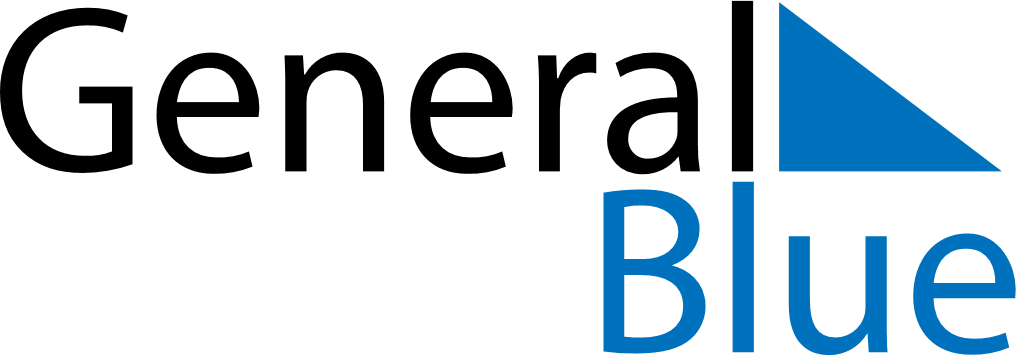 June 2019June 2019June 2019June 2019JapanJapanJapanSundayMondayTuesdayWednesdayThursdayFridayFridaySaturday1234567789101112131414151617181920212122232425262728282930